§1304-C.  Report; material-separated, refuse-derived fuelBeginning on January 1, 1992, a municipal solid waste processing facility that produces any material-separated, refuse-derived fuel shall annually report the following information to the department:  [PL 1991, c. 220, §11 (NEW).]1.  Total weight.  The total weight of municipal solid waste accepted by the facility during the previous 12 months by material category;[PL 1991, c. 220, §11 (NEW).]2.  Recycled weight.  The weight of the municipal solid waste recycled by the facility during the previous 12 months by material category;[PL 1991, c. 220, §11 (NEW).]3.  Material-separated, refuse-derived fuel production.  The weight of material-separated, refuse-derived fuel produced by the facility during the previous 12 months; and[PL 1991, c. 220, §11 (NEW).]4.  Disposition of remaining waste.  The disposition of any remaining waste.[PL 1991, c. 220, §11 (NEW).]SECTION HISTORYPL 1991, c. 220, §11 (NEW). The State of Maine claims a copyright in its codified statutes. If you intend to republish this material, we require that you include the following disclaimer in your publication:All copyrights and other rights to statutory text are reserved by the State of Maine. The text included in this publication reflects changes made through the First Regular and First Special Session of the 131st Maine Legislature and is current through November 1, 2023
                    . The text is subject to change without notice. It is a version that has not been officially certified by the Secretary of State. Refer to the Maine Revised Statutes Annotated and supplements for certified text.
                The Office of the Revisor of Statutes also requests that you send us one copy of any statutory publication you may produce. Our goal is not to restrict publishing activity, but to keep track of who is publishing what, to identify any needless duplication and to preserve the State's copyright rights.PLEASE NOTE: The Revisor's Office cannot perform research for or provide legal advice or interpretation of Maine law to the public. If you need legal assistance, please contact a qualified attorney.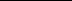 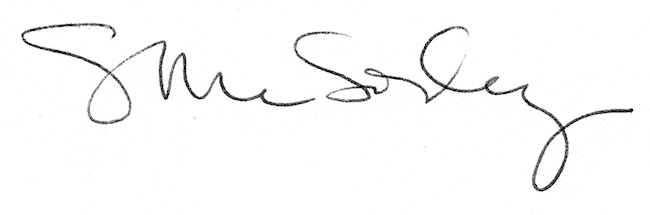 